NÁRODNÁ RADA SLOVENSKEJ REPUBLIKYVII. volebné obdobieČíslo: CRD-1994/2019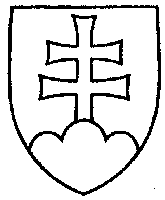 2229UZNESENIENÁRODNEJ RADY SLOVENSKEJ REPUBLIKYz 28. októbra 2019k návrhu poslancov Národnej rady Slovenskej republiky Kataríny Cséfalvayovej, Martina Fedora a Mareka Krajčího na vydanie zákona, ktorým sa mení a dopĺňa zákon č. 377/2004
Z. z. o ochrane nefajčiarov a o zmene a doplnení niektorých zákonov v znení neskorších predpisov (tlač 1707) – prvé čítanie	Národná rada Slovenskej republiky	po prerokovaní uvedeného návrhu zákona v prvom čítanír o z h o d l a,  ž e	podľa § 73 ods. 4 zákona Národnej rady Slovenskej republiky č. 350/1996 Z. z. o rokovacom poriadku Národnej rady Slovenskej republiky v znení neskorších predpisov	nebude pokračovať v rokovaní o tomto návrhu zákona.  Andrej  D a n k o   v. r.predseda  Národnej rady Slovenskej republikyOverovatelia:Ľubomír  Ž e l i e z k a   v. r.Jana  C i g á n i k o v á   v. r.